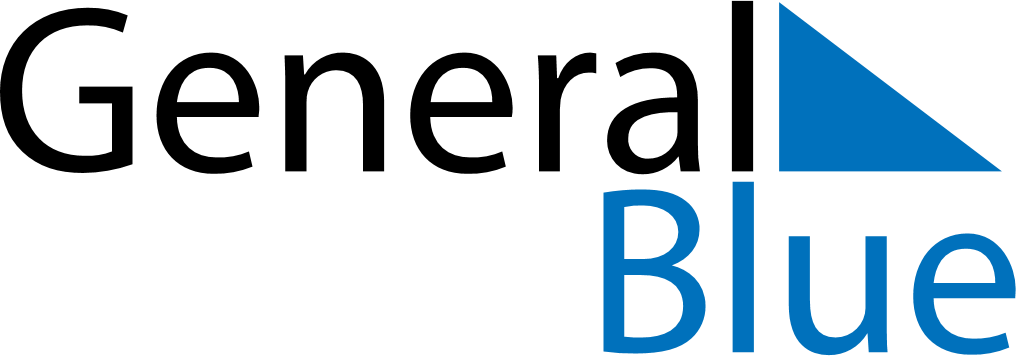 February 2018February 2018February 2018MexicoMexicoMONTUEWEDTHUFRISATSUN1234567891011Constitution Day
Constitution Day (day off)1213141516171819202122232425262728